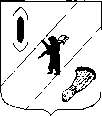 АДМИНИСТРАЦИЯ ГАВРИЛОВ-ЯМСКОГОМУНИЦИПАЛЬНОГО РАЙОНАПОСТАНОВЛЕНИЕ14.06.2022   № 443 О внесении изменений  в постановление Администрации Гаврилов-Ямского муниципального района от 10.01.2022 №5  В соответствии с Бюджетным кодексом Российской Федерации, Федеральным законом от 06.10.2003 № 131-ФЗ «Об общих принципах организации местного самоуправления в Российской Федерации», решением Собрания представителей Гаврилов-Ямского муниципального района от 26.05.2022 № 167 «О внесении изменений в решение Собрания представителей Гаврилов-Ямского муниципального района от 16.12.2021 г. № 129 «О бюджете Гаврилов – Ямского муниципального района на 2022 год и на плановый период 2023-2024 годов», руководствуясь  статьей 26 Устава Гаврилов-Ямского муниципального района Ярославской областиАДМИНИСТРАЦИЯ МУНИЦИПАЛЬНОГО РАЙОНА ПОСТАНОВЛЯЕТ:1. Внести в муниципальную  программу «Управление муниципальным имуществом и земельными ресурсами Гаврилов-Ямского муниципального района Ярославской области» на 2022-2025 годы, утвержденную постановлением Администрации Гаврилов-Ямского муниципального района от 10.01.2022 № 5, изменения согласно Приложению.2. Контроль за исполнением постановления возложить на заместителя Главы Администрации Гаврилов-Ямского муниципального района Таганова В.Н.3. Постановление опубликовать в районной массовой газете «Гаврилов-Ямский вестник» и разместить на официальном сайте Администрации Гаврилов-Ямского муниципального района.4. Настоящие постановление вступает в силу с момента его официального опубликования. Исполняющий обязанностиГлавы Гаврилов-Ямскогомуниципального района                                                                     А.А. Забаев                                                          Приложение к постановлению Администрации Гаврилов-Ямского муниципального районаот 14.06.2022  №  443Изменения,вносимые в МУНИЦИПАЛЬНУЮ ПРОГРАММУ ГАВРИЛОВ-ЯМСКОГО МУНИЦИПАЛЬНОГО РАЙОНАУправление муниципальным имуществом и земельными ресурсамиГаврилов-Ямского муниципального района Ярославской области на 2022-2025 годыПаспорт муниципальной программы Муниципальной программы изложить в следующей редакции:«Паспорт Муниципальной программы*Ожидаемое финансирование»2. Пункт 4 раздела V муниципальной программы изложить в следующей редакции:«4.Ресурсное обеспечение Муниципальной программы:--------------------------------<1> Графа приводится при наличии более чем одного источника финансирования<2> Указываются средства бюджета муниципального района в долгосрочном (прогнозном) периоде, то есть в периоде, на который действие решения Собрания представителей  муниципального района  о бюджете на очередной финансовый год и на плановый период не распространяется»3.Внести изменения в приложение 1к муниципальной программе:3.1. Паспорт муниципальной целевой программы изложить в следующей редакции:«1. Паспорт муниципальной целевой программы*Ожидаемое финансирование»3.2. Раздел 3 муниципальной целевой программы изложить в следующей редакции:«3. Задачи и мероприятия муниципальной целевой программыСписок сокращений:1. УАГИЗО – Управление АГИЗО Гаврилов-Ямского МР»Ответственный исполнитель Муниципальной программыУправление по архитектуре, градостроительству, имущественным и земельным отношениям Администрации Гаврилов-Ямского муниципального района, начальник Управления, Василевская Виктория Васильевна, телефон 8(48534) 2-01-30Куратор Муниципальной программыЗаместитель Главы Администрации Гаврилов-Ямского муниципального района Таганов Владимир Николаевич, тел. 8(48534) 2-06-83Ответственные исполнители подпрограмм Муниципальной программыУправление по архитектуре, градостроительству, имущественным и земельным отношениям Администрации Гаврилов-Ямского муниципального района, начальник Управления, Василевская Виктория Васильевна, тел. 8(48534) 2-01-30Сроки реализации Муниципальной программы2022-2025 годыЦель (цели) Муниципальной программыОбеспечение эффективного управления и распоряжения муниципальным имуществом и земельными участками, вовлечение в хозяйственный оборот объектов муниципального недвижимого имущества и земельных участков, государственная собственность на которые не разграничена.Перечень подпрограмм Муниципальной программы- муниципальная целевая программа «Управление и распоряжение имуществом и земельными ресурсами Гаврилов-Ямского муниципального района Ярославской области» на 2022- 2025 годы (приложение 1 к муниципальной программе).Объемы и источники финансирования Муниципальной программыОбщий объем финансирования  -  14 358 507,00 руб. в т.ч. по годам:2022 год –  9 557 177,00  руб.;2023 год –  1 929 110,00 руб.;2024 год –  1 436 110,00 руб.;2025* год – 1 436 110,00 руб.из них - средства бюджета муниципального района  6 640 067 в т.ч. по годам:2022 год –  3 726 067,00 руб.;2023 год –  1 300 000,00 руб.;2024 год –  807 000,00 руб.;2025* год –  807 000,00 руб.из них средства областного бюджета – 7 718 440,00 руб.,в т.ч. по годам:2022 год –  5 831 110,00 руб.;2023 год –  629 110,00 руб.;2024 год –  629 110,00 руб.;2025* год –  629 110,00 руб.Плановые объемы финансирования подпрограмм Муниципальной программы по годам реализацииМуниципальная целевая программа «Управление и распоряжение имуществом и земельными ресурсами Гаврилов-Ямского муниципального района Ярославской области»  на 2022- 2025 годы  Общий объем финансирования  -  14 358 507,00 руб. в т.ч. по годам:2022 год –  9 557 177,00 руб.;2023 год –  1 929 110,00 руб.;2024 год –  1 436 110,00 руб.;2025* год –  1 436 110,00 руб.из них - средства бюджета муниципального района  6 640 067,00 в т.ч. по годам:2022 год –  3 726 067,00 руб.;2023 год –  1 300 000,00 руб.;2024 год –  807 000,00 руб.;2025* год –  807 000,00 руб.из них средства областного бюджета – 7 718 440,00 руб.,в т.ч. по годам:2022 год –  5 831 110,00 руб.;2023 год –  629 110,00 руб.;2024 год –  629 110,00 руб.;2025* год  – 629 110,00 руб.Конечные результаты Муниципальной программыРеализация функций и полномочий Администрации Гаврилов-Ямского муниципального района по распоряжению муниципальным имуществом и земельными участками, государственная собственность на которые не разграничена, в том числе:- Постановка на кадастровый учёт ежегодно не менее 40 земельных участков в год, предназначенных для предоставления льготным категориям граждан и реализации на торгах.- Оценка рыночной стоимости 6 - 8  объектов недвижимого имущества и  40 земельных участков ежегодно. Актуализация в 2022 -2023 годах документов территориального планирования сельских поселений Гаврилов-Ямского муниципального района, в том числе:-  описание границ 52 населённых пунктов Шопшинского СП; - описание границ 4 сельских населённых пунктов Заячье-Холмского СП;  - постановка на кадастровый учёт  границ территориальных зон (789 шт., из них 27 зон и 762 контура);- приведение в соответствие действующему законодательству генеральных планов сельских поселений Гаврилов-Ямского МР.Электронный адрес размещения Муниципальной программы в информационно-телекоммуникационной сети «Интернет»https://gavyam.ru/regulatory/npa/index_rcp.phphttp://gavyam.ru/about/management/upr_zem/mcp/№п/пИсточник финансированияВсего <1>Оценка расходов (руб.), в том числе по годам реализацииОценка расходов (руб.), в том числе по годам реализацииОценка расходов (руб.), в том числе по годам реализацииОценка расходов (руб.), в том числе по годам реализации№п/пИсточник финансированияВсего <1>2022 год2023 год2024 год2025 год12345671. Муниципальная целевая программа «Управление и распоряжение имуществом и земельными ресурсами Гаврилов-Ямского муниципального района Ярославской области» на 2022- 2025 годы1. Муниципальная целевая программа «Управление и распоряжение имуществом и земельными ресурсами Гаврилов-Ямского муниципального района Ярославской области» на 2022- 2025 годы1. Муниципальная целевая программа «Управление и распоряжение имуществом и земельными ресурсами Гаврилов-Ямского муниципального района Ярославской области» на 2022- 2025 годы1. Муниципальная целевая программа «Управление и распоряжение имуществом и земельными ресурсами Гаврилов-Ямского муниципального района Ярославской области» на 2022- 2025 годы1. Муниципальная целевая программа «Управление и распоряжение имуществом и земельными ресурсами Гаврилов-Ямского муниципального района Ярославской области» на 2022- 2025 годы1. Муниципальная целевая программа «Управление и распоряжение имуществом и земельными ресурсами Гаврилов-Ямского муниципального района Ярославской области» на 2022- 2025 годы1. Муниципальная целевая программа «Управление и распоряжение имуществом и земельными ресурсами Гаврилов-Ямского муниципального района Ярославской области» на 2022- 2025 годы1.1Предусмотрено решением Собрания представителей  муниципального района  о бюджете:9 557 177,001 929 110,001 436 110,001.1-средства бюджета муниципального района3 726 067,001 300 000,0807 000,001.1- областные средства 5 831 110,00629 110,00629 110,001.2Справочно (за рамками средств предусмотренных решением Собрания представителей  муниципального района  о бюджете) <2>:---1 436 110,001.2- средства бюджета муниципального района---807 000,001.2- областные средства ---629 110,00Ответственный исполнитель муниципальной целевой программыУправление по архитектуре, градостроительству, имущественным и земельным отношениям Администрации Гаврилов-Ямского муниципального района, начальник Управления, Василевская Виктория Васильевна, телефон 8(48534) 2-01-30Куратор муниципальной целевой программыЗаместитель Главы Администрации Гаврилов-Ямского муниципального района Таганов Владимир Николаевич, тел. 8(48534) 2-06-83Сроки реализации муниципальной целевой программы2022-2025 годыИсполнители мероприятий муниципальной целевой программыУправление по архитектуре, градостроительству, имущественным и земельным отношениям Администрации Гаврилов-Ямского муниципального районаУчастники мероприятий муниципальной целевой программы- Администрация Гаврилов-Ямского муниципального района;- Управление по архитектуре, градостроительству, имущественным и земельным отношениям Администрации Гаврилов-Ямского муниципального районаЦель муниципальной целевой программыОбеспечение эффективного управления и распоряжения муниципальным имуществом и земельными участками, вовлечение в хозяйственный оборот объектов муниципального недвижимого имущества и земельных участков, государственная собственность на которые не разграничена.Объёмы и источники финансирования муниципальной целевой программыОбщий объем финансирования  -  14 358 507,00 руб. в т.ч. по годам:2022 год – 9 557 177,00 руб.;2023 год –  1 929 110,00 руб.;2024 год –  1 436 110,00 руб.;2025* год –  1 436 110,00 руб.из них - средства бюджета муниципального района  6 640 067,00 в т.ч. по годам:2022 год –  3 726 067,00 руб.;2023 год –  1 300 000,00 руб.;2024 год –  807 000,00 руб.;2025* год –  807 000,00 руб.из них средства областного бюджета – 7 718 440,00 руб.,в т.ч. по годам:2022 год –  5 831 110,00 руб.;2023 год –  629 110,00 руб.;2024 год –  629 110,00 руб.;2025* год  – 629 110,00 руб.Конечные результаты реализации муниципальной целевой программы- Вовлечение в хозяйственный оборот неиспользуемого муниципального имущества и земельных участков, собственность на которые не разграничена, в том числе:- Постановка на кадастровый учёт ежегодно не менее 40 земельных участков в год, предназначенных для предоставления льготным категориям граждан и реализации на торгах.- Оценка рыночной стоимости 6 - 8 объектов недвижимого имущества и  40 земельных участков ежегодно. Актуализация в 2022 - 2023 годах документов территориального планирования сельских поселений Гаврилов-Ямского муниципального района, в том числе:-  описание границ 52 населённых пунктов Шопшинского СП; - описание границ 4 сельских населённых пунктов Заячье-Холмского СП;  - постановка на кадастровый учёт  границ территориальных зон (789 шт., из них 27 зон и 762 контуров);- приведение в соответствие действующему законодательству генеральных планов сельских поселений Гаврилов-Ямского МР.Электронный адрес размещения Муниципальной программы в информационно-телекоммуникационной сети «Интернет»https://gavyam.ru/regulatory/npa/index_rcp.phphttp://gavyam.ru/about/management/upr_zem/mcp/№п/пНаименование задачи/мероприятия Результат выполнения задачи, мероприятияРезультат выполнения задачи, мероприятияСрок реализации,годыПлановый объем финансированиятыс. руб.Плановый объем финансированиятыс. руб.Плановый объем финансированиятыс. руб.Исполнитель и участники мероприятия №п/пНаименование задачи/мероприятия наименование (единица измерения)плановое значениеСрок реализации,годывсего областные средствасредства бюджета муниципального районаИсполнитель и участники мероприятия 1234567891Задача 1. Управление и распоряжение муниципальным имуществом Гаврилов-Ямского муниципального районаДа/нетда20222 871 067,0002 871 067,00УАГИЗО1Задача 1. Управление и распоряжение муниципальным имуществом Гаврилов-Ямского муниципального районаДа/нетда20231 135 000,0001 135 000,00УАГИЗО1Задача 1. Управление и распоряжение муниципальным имуществом Гаврилов-Ямского муниципального районаДа/нетда2024705 000,000705 000,00УАГИЗО1Задача 1. Управление и распоряжение муниципальным имуществом Гаврилов-Ямского муниципального районаДа/нетда2025705 000,000705 000,00УАГИЗО1.1Мероприятия по управлению, распоряжению и содержанию имущества, находящегося в муниципальной собственности Да/нетда20222 671 067,0002 671 067,00УАГИЗО1.1Мероприятия по управлению, распоряжению и содержанию имущества, находящегося в муниципальной собственности Да/нетда2023910 000,000910 000,00УАГИЗО1.1Мероприятия по управлению, распоряжению и содержанию имущества, находящегося в муниципальной собственности Да/нетда2024565 000,000565 000,00УАГИЗО1.1Мероприятия по управлению, распоряжению и содержанию имущества, находящегося в муниципальной собственности Да/нетда2025565 000,000565 000,00УАГИЗО1.2Мероприятия по землеустройству, кадастровым работам, оценке и приобретению права собственностиДа/нетда2022200 000,000200 000,00УАГИЗО1.2Мероприятия по землеустройству, кадастровым работам, оценке и приобретению права собственностиДа/нетда2023225 000,000225 000,00УАГИЗО1.2Мероприятия по землеустройству, кадастровым работам, оценке и приобретению права собственностиДа/нетда2024140 000,00140 000,0УАГИЗО1.2Мероприятия по землеустройству, кадастровым работам, оценке и приобретению права собственностиДа/нетда2025140 000,000140 000,00УАГИЗО2Задача 2. Актуализация градостроительной документации Гаврилов-Ямского муниципального районаДа/нетда2022855 000,000855 000,00УАГИЗО2Задача 2. Актуализация градостроительной документации Гаврилов-Ямского муниципального районаДа/нетда2023165 000,000165 000,00УАГИЗО2Задача 2. Актуализация градостроительной документации Гаврилов-Ямского муниципального районаДа/нетда2024102 000,000102 000,00УАГИЗО2Задача 2. Актуализация градостроительной документации Гаврилов-Ямского муниципального районаДа/нетда2025102 000,000102 000,00УАГИЗО2.1Мероприятия  по описанию местоположения границ территориальных зон, установленных ПЗЗ поселений Гаврилов-Ямского муниципального района Да/нетда2022255 000,000255 000,00УАГИЗО2.1Мероприятия  по описанию местоположения границ территориальных зон, установленных ПЗЗ поселений Гаврилов-Ямского муниципального района Да/нетда2023165 000,000165 000,00УАГИЗО2.1Мероприятия  по описанию местоположения границ территориальных зон, установленных ПЗЗ поселений Гаврилов-Ямского муниципального района Да/нетда2024102 000,000102 000,00УАГИЗО2.1Мероприятия  по описанию местоположения границ территориальных зон, установленных ПЗЗ поселений Гаврилов-Ямского муниципального района Да/нетда2025102 000,000102 000,00УАГИЗО2.2Мероприятия  по описанию местоположения границ населённых пунктов Гаврилов-Ямского муниципального районаДа/нетда2022200 000,000200 000,00УАГИЗО2.2Мероприятия  по описанию местоположения границ населённых пунктов Гаврилов-Ямского муниципального районаДа/нетда2023000УАГИЗО2.2Мероприятия  по описанию местоположения границ населённых пунктов Гаврилов-Ямского муниципального районаДа/нетда2024000УАГИЗО2.2Мероприятия  по описанию местоположения границ населённых пунктов Гаврилов-Ямского муниципального районаДа/нетда2025000УАГИЗО2.3Разработка проектов изменений в правила землепользования и застройки сельских поселений Да/нетда2022400 000,000400 000,00УАГИЗО2.3Разработка проектов изменений в правила землепользования и застройки сельских поселений Да/нетда2023000УАГИЗО2.3Разработка проектов изменений в правила землепользования и застройки сельских поселений Да/нетда2024000УАГИЗО2.3Разработка проектов изменений в правила землепользования и застройки сельских поселений Да/нетда2025000УАГИЗО3Задача 3. Устранение негативного воздействия скотомогильников (биотермических ям) на окружающую средуДа/нетда2022629 110,00629 110,000УАГИЗО3Задача 3. Устранение негативного воздействия скотомогильников (биотермических ям) на окружающую средуДа/нетда2023629 110,00629 110,000УАГИЗО3Задача 3. Устранение негативного воздействия скотомогильников (биотермических ям) на окружающую средуДа/нетда2024629 110,00629 110,000УАГИЗО3Задача 3. Устранение негативного воздействия скотомогильников (биотермических ям) на окружающую средуДа/нетда2025629 110,00629 110,000УАГИЗО3.1Мероприятия по организации и содержанию скотомогильниковДа/нетда2022629 110,00629 110,000УАГИЗО3.1Мероприятия по организации и содержанию скотомогильниковДа/нетда2023629 110,00629 110,000УАГИЗО3.1Мероприятия по организации и содержанию скотомогильниковДа/нетда2024629 110,00629 110,000УАГИЗО3.1Мероприятия по организации и содержанию скотомогильниковДа/нетда2025629 110,00629 110,000УАГИЗО4Задача 4. Кадастровые работы на объектах газораспределенияДа/нетда20225 202 000,005 202 000,000УАГИЗО4.1Мероприятия на проведение комплекса кадастровых работ на объектах газораспределенияДа/нетда20225 202 000,005 202 000,000УАГИЗОИтого по муниципальной целевой программеИтого по муниципальной целевой программеИтого по муниципальной целевой программеИтого по муниципальной целевой программе20229 557 177,005 831 110,003 726 067,00УАГИЗОИтого по муниципальной целевой программеИтого по муниципальной целевой программеИтого по муниципальной целевой программеИтого по муниципальной целевой программе20231 929 110,00629 110,001 300 000,00УАГИЗОИтого по муниципальной целевой программеИтого по муниципальной целевой программеИтого по муниципальной целевой программеИтого по муниципальной целевой программе20241 436 110,00629 110,00807 000,00  УАГИЗОИтого по муниципальной целевой программеИтого по муниципальной целевой программеИтого по муниципальной целевой программеИтого по муниципальной целевой программе20251 436 110,00629 110,00807 000,00  УАГИЗО